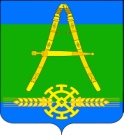 СоветАлександровского сельского поселения Усть-Лабинского района  Третьего созываР Е Ш Е Н И Е16.05.2018 года				                                                       № 2х. Александровский					                    протокол № 62О передаче библиотечного фонда из собственности Александровского сельского поселения  Усть-Лабинского района в собственность муниципального образования Усть-Лабинский район на безвозмездной основеВ целях реализации Федерального закона от 06 октября 2003 года № 131-ФЗ «Об общих принципах организации местного самоуправления в Российской Федерации», руководствуясь решением Совета Александровского сельского поселения Усть-Лабинского района от 08 декабря 2017 года №7 (Протокол №54) «О передаче части полномочий органов местного самоуправления Александровского сельского поселения Усть-Лабинского района по организации библиотечного обслуживания населения, комплектования и обеспечения сохранности библиотечных фондов библиотек поселения органам местного самоуправления муниципального образования Усть-Лабинский район», Совет Александровского сельского поселения Усть-Лабинского района решил:  1. Передать из собственности Александровского сельского поселения Усть-Лабинского района в муниципальную собственность муниципального образования Усть-Лабинский район на безвозмездной основе библиотечный фонд, согласно приложению № 1 к настоящему решению.2. Контроль за исполнением настоящего решения возложить на главу Александровского сельского поселения Усть-Лабинского района О.В.Склярову3. Настоящее решение вступает в силу со дня его официального обнародования. ГлаваАлександровского сельского поселения Усть-Лабинского района                                              О.В. Склярова      Приложение № 1 к решению Совета Александровского сельского поселения Усть-Лабинского района от «16» мая 2018г. № 2 протокол № 62ПЕРЕЧЕНЬимущества (библиотечный фонд), передаваемое на безвозмездной основе в собственность муниципального образованияУсть-Лабинского районаПеречень библиотечного фонда:№ п/п№ п/п№ п/пНаименование 
объекта учетаНаименование 
объекта учетаНаименование 
объекта учетаНаименование 
объекта учетаНаименование 
объекта учетаНаименование 
объекта учетаНаименование 
объекта учетаНаименование 
объекта учетаИнвентарный номерИнвентарный номерЗаводской номерКоличествоГр. аморт.Балансовая стоимостьОстаточная стоимостьКод ОКОФДата ввода в экспл.111ЛитератураЛитератураЛитератураЛитератураЛитератураЛитератураЛитератураЛитература52190009000000006521900090000000061 674 883,760,0001.12.2004222ЛитератураЛитератураЛитератураЛитератураЛитератураЛитератураЛитератураЛитература52190009000000007521900090000000071 91 758,220,0018.07.2013x766641,980,00